申請日　　　　年　　月　　日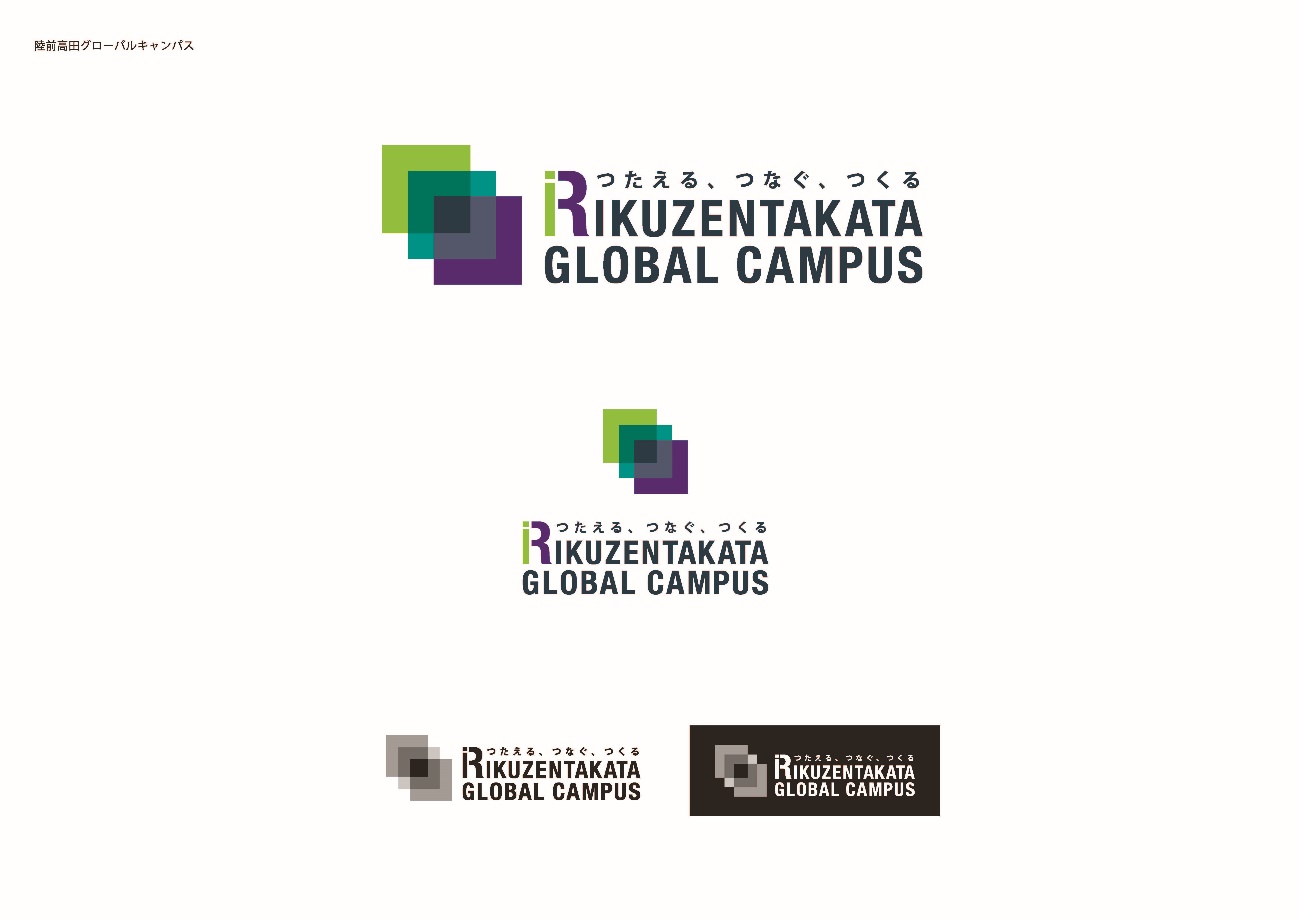 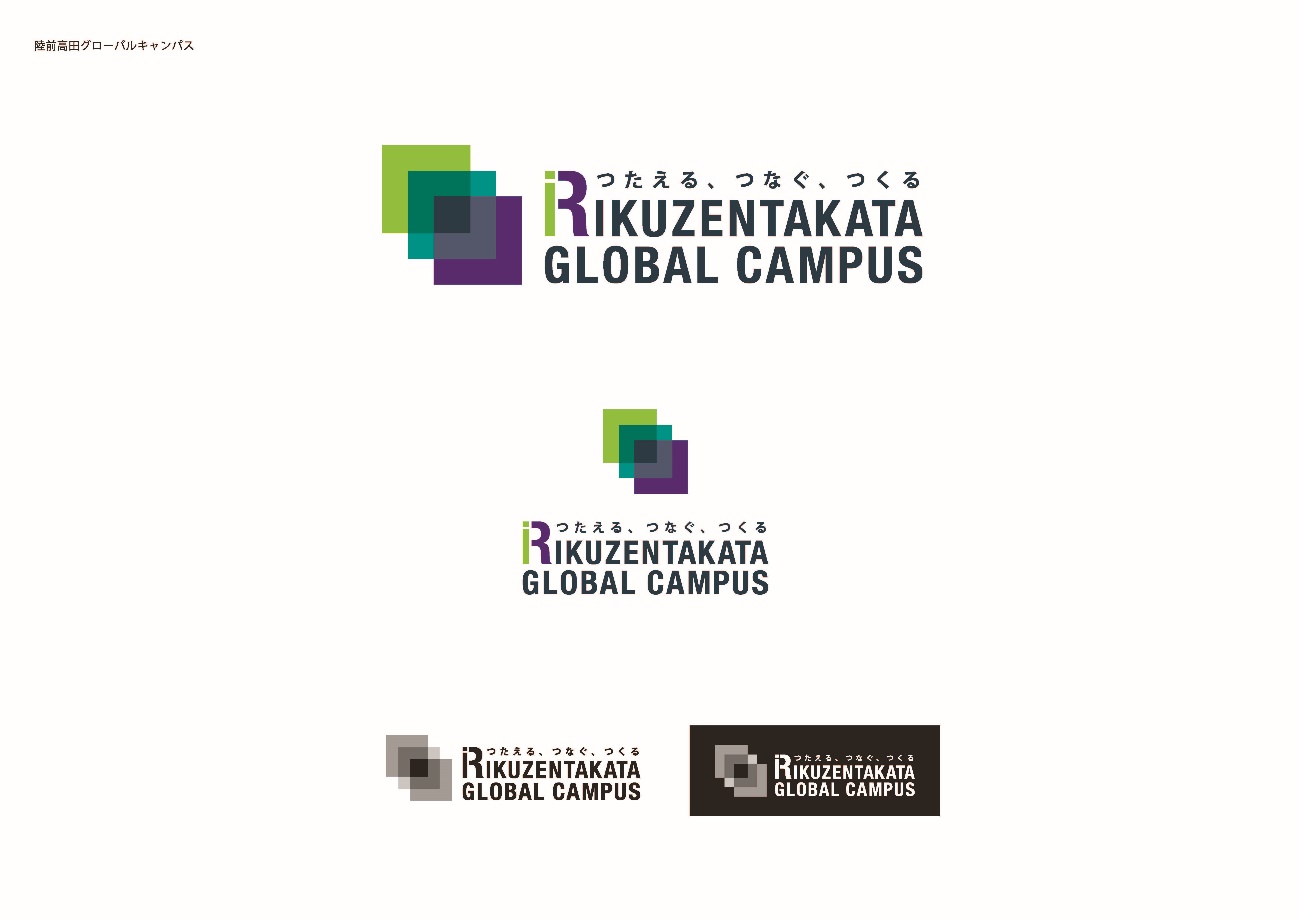 陸前高田グローバルキャンパス　利用本申請書レンタルスぺース（モンティ・ホール・会議室・ワークショップルーム・和室・講義室）用
以下の仮予約内容を本予約として確定願います。仮申請時から利用内容に変更がある場合には、変更内容を以下にご記入ください。※※利用希望が複数室・施設でかつ複数日・複数時間帯に及ぶ場合は別紙にご記入ください。（仮予約時から変更がある場合のみでかまいません）。※仮申請がお済みでない方はまずは受付窓口（0192-47-3901）までお電話ください。（陸前高田グローバルキャンパス　利用仮本請書　別紙）　　　　　代表者氏名　　　　　　　　　　　　　　　代表者氏名代表者所属仮予約番号予約内容　　仮申請時から変更なし　　　　　仮申請時から変更あり代表者連絡先等　メールアドレス：　電話番号：利用予定人数（概数でかまいません）　　　　　　　　　　　　　　　　　　　　名程度利用目的利用希望日時（※）　　年　　　　　月　　　　　日　　（　　）　利用希望時間帯（※）（〇で囲む：複数選択可）　・9:00～13:00　　　　　　・13:00～17:00　・17:00～21:00　　　　　 ・終日利用希望室・施設（〇で囲む：複数選択可）・モンティ・ホール　　　　・会議室１　　　・会議室２・ワークショップルーム　　・和室１　　　　・和室２・講義室　　　　　　　　　・体育館　　　　・調理室借用希望機器（〇で囲む：複数選択可）・ワイヤレスマイク・アンプ　　・プロジェクタ・スクリーン駐車場利用希望　　・有（　　　　　　台）　　　　　　・無その他要望事項利用希望室・施設モンティ・ホール／会議室１　　／会議室２／ワークショップルーム／和室１／和室２／講義室／体育館／調理室利用希望日利用希望時間帯A：9:00～13:00　B：13:00～17:00C：17:00～21:00　D：終日月　　日（　　）月　　日（　　）月　　日（　　）月　　日（　　）月　　日（　　）月　　日（　　）月　　日（　　）月　　日（　　）月　　日（　　）月　　日（　　）月　　日（　　）月　　日（　　）月　　日（　　）月　　日（　　）